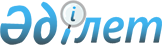 Об установлении единого тарифа на регулярные городские автомобильные перевозки пассажиров и багажа в городе АтырауПостановление Атырауского городского акимата Атырауской области от 15 июня 2012 года № 950. Зарегистрировано Департаментом юстиции Атырауской области 15 июня 2012 года № 4-1-164      В соответствии с подпунктом 1) пункта 3 статьи 14, с пунктом 2 статьи 19 Закона Республики Казахстан от 4 июля 2003 года "Об автомобильном транспорте" и Приказа Министра транспорта и коммуникаций Республики Казахстан от 13 октября 2011 года № 614 "Об утверждении методики расчета тарифов на оказание услуг по перевозке пассажиров и багажа по регулярным маршрутам", акимат города ПОСТАНОВЛЯЕТ:

      1. Установить единый тариф на регулярные автомобильные перевозки пассажиров и багажа по маршрутам № 1, 2, 3, 4, 5, 6, 7, 8, 10, 11, 12, 14, 15, 20, 21, 30, 30-А, 59, 65 города Атырау – 80 (восемьдесять) тенге.

      Установить дополнительно 20 (двадцать) тенге к единому тарифу на пригородным маршрутам № 50, 51, 52, 53, 54, 55, 56, 57, 58, 62, 64 города Атырау.

      Сноска. Пункт 1 с изменениями, внесенными постановлениями Атырауского городского акимата Атырауской области от 11.09.2012 № 1727; от 27.11.2015 № 2103 (вводится в действие по истечении десяти календарных дней после дня его первого официального опубликования и распространяется на правовые отношения возникшие с 2016 года).

      2. Контроль за исполнением данного постановления возложить на заместителя акима города - Нурлыгожиева А.И.

      3. Настоящее постановление вступает в силу со дня государственной регистрации в органах юстиции, вводится в действие по истечении десяти календарных дней после дня его первого официального опубликования и распространяется на правовые отношения возникшие с 1 июля 2012 года.



      СОГЛАСОВАНО:

      Решением Атырауского городского маслихата

      от 16 мая 2012 года за № 44


					© 2012. РГП на ПХВ «Институт законодательства и правовой информации Республики Казахстан» Министерства юстиции Республики Казахстан
				
      Аким города

Керимов А.А
